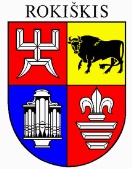 ROKIŠKIO RAJONO SAVIVALDYBĖS ADMINISTRACIJOS DIREKTORIUSĮSAKYMASDĖL ĮGALIOJIMŲ SUTEIKIMO2024 m. kovo 18 d. Nr. AV-168RokiškisVadovaudamasis Rokiškio rajono savivaldybės administracijos nuostatų, patvirtintų Rokiškio rajono savivaldybės tarybos 2024 m. vasario 15 d. sprendimu Nr. TS-34 „Dėl Rokiškio rajono savivaldybės administracijos nuostatų patvirtinimo“  31.7. papunkčiu į g a l i o j u Dalią Janulienę – Rokiškio kaimiškosios seniūnijos seniūnę atstovauti Rokiškio rajono savivaldybės administraciją teikiant pareiškimus bei įrodymus policijai dėl Kavoliškio kaime 2024 m. kovo 8 d. nusikalstama veika padarytos materialinės žalos savivaldybės turtui išaiškinimo ir atlyginimo.Jaunimo reikalų koordinatorius (vyriausiasis specialistas),vykdantis administracijos direktoriaus pareigas                                                   Gediminas KriovėDalia Janulienė